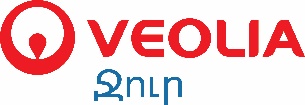 «Վեոլիա Ջուր» ՓԲԸՄրցույթի ծածկագիր ՎՋ-ՄԱՊՎԱՃ-21/01ՀՐԱՎԵՐ «ՎԵՈԼԻԱ ՋՈՒՐ» ՓԲԸ-ՈՒՄ ԱՌԿԱ ՇԱՀԱԳՈՐԾՈՒՄԻՑ ՀԱՆՎԱԾ  ՄԱՐՏԿՈՑՆԵՐԻ ՎԱՃԱՌՔԻ ՀԱՄԱՐ ԳՆԱՅԻՆ ԱՌԱՋԱՐԿ ՆԵՐԿԱՅԱՑՆԵԼՈՒ«Վեոլիա Ջուր» ՓԲԸ-ն հրավիրում է համապատասխան կազմակերպություններին ներկայացնելու գնային առաջարկներ կազմակերպությունում առկա շահագործումից հանված մարտկոցների գնման համար:«Վեոլիա Ջուր» ՓԲԸ-ում առկա են հետևյալ քանակության և տեսակի շահագործումից հանված  մարտկոցներ՝Հայտատուին ներակայացվող պահաջներն են. Մարտկոցները կազմակերպության համապատասխան հասցեներից, որոնք են՝   ք. Երևան, Մյասնիկյան 1 -70 հատ, ք. Երևան, Բեռնակիրների 85 -96 հատ, ք. Երևան, Փափազյան 2-րդ փակուղի-142 հատ  վերցվում է Գնորդի կողմից: Գնային առաջարկը անհրաժեշտ է ներկայացնել մեկ թվով, բավարար կգնահատվի այն մասնակցի հայտը ում գնային առաջարկը կլինի առավելագույնը:Շահագործումից հանված մարտկոցների ձեռքբերման համար անհրաժեշտ է ունենալ համապատասխան լիցենզիա:Փակ՝ կնքված ծրարով  կցված ձևաչափին համապատասխան անհրաժեշտ է ներկայացնել ստորագրված, կնքված դիմում-հայտարարություն (Հավելված 1) և գնային առաջարկ (Հավելված 2):Հայտերն անհրաժեշտ է ներկայացնել «Վեոլիա Ջուր» ՓԲԸ-ի Ադոնցի 6/1 հասցե՝ 9-րդ հարկ գնումների վարչություն, որի համար վերջնաժամկետ է սահմանվում 09.02.2021թ. ժամը 11:00-ն:Լրացուցիչ տեղեկատվություն ստանալու համար կարող եք դիմել «Վեոլիա Ջուր» ՓԲԸ-ի գնումների մասնագետ, ՄՀ-ի քարտուղար Ա. Տրդատյանին՝Հեռ.` (091) 28-23-32, Էլ-փոստ` anna.trdatyan@veolia.comՀավելված N 1ՎՋ-ՄԱՊՎԱՃ-21/01  ծածկագրով մրցույթի հայտ ներկայացնելուԴԻՄՈՒՄ-ՀԱՅՏԱՐԱՐՈՒԹՅՈՒՆՀայտնում եմ, որ _____________________________________ կազմակերպությունը ներկայացնում է հայտ ՎՋ-ՄԱՊՎԱՃ-21/01 ծածկագրով  մրցույթի  շրջանակներում:                                          -ի հարկ վճարողի հաշվառման համարն է` 			_________:           մասնակցի անվանումը                                                                                                                             հարկի վճարողի հաշվառման համարը                                                 -ի էլեկտրոնային փոստի հասցեն է` 				:              մասնակցի անվանումը                                                                                                                           էլեկտրոնային փոստի հասցեն      _____________________________________________ 	               				 		 Մասնակցի անվանումը  (ղեկավարի պաշտոնը, անուն ազգանունը)                                                                            ( ստորագրությունը)Կ. Տ.		 Հավելված 2ՎՋ-ՄԱՊՎԱՃ-21/01   ծածկագրովգնանշման հարցման հրավերիԳՆԱՅԻՆ ԱՌԱՋԱՐԿՈւսումնասիրելով Ձեր կողմից տրամադրված հրավերը __________________________                                                                                                                                                                     ( Ընկերության անվանումը)պատրաստ է ձեռք բերել «Վեոլիա Ջուր» ՓԲԸ-ի առանձին հասցեներում առկա շահագործումից հանված մարտկոցները հետևյալ գնով:___________________________________________ 	                       _____________                                                       մասնակցի անվանումը (ղեկավարի պաշտոնը, անուն ազգանունը)                                                                          ստորագրությունը	                                                                                                                                                       Կ. Տ.	 N/Nմարտկոցի տեսակը (ԱԺ)քանակը (հատ)140-45 9260-75206390-100384120-2005051905ԸՆԴԱՄԵՆԸԸՆԴԱՄԵՆԸ308Լոտ NԱպրանքի անվանումը  ՔանակԱրժեք (ինքնարժեքի և կանխատեսվող շահույթի հանրագումարը)(թվերով և տառերով)ԱԱՀ(թվերով և տառերով)Ընդհանուր գին  ներառյալ ԱԱՀ-ն(թվերով և տառերով)1Շահագործումից հանված մարտկոցներ308